Муниципальное казенное дошкольное образовательное учреждение«Детский сад №1 п. Алексеевск Киренского района»ДЕЛОВАЯ ИГРАДЛЯ ВОСПИТАТЕЛЕЙ«Математический ринг»ЦЕЛЬ: в нетрадиционной форме показать свои знания   по формированию  элементарных математических представлений, формировать способность быстро и логически мыслить, культурно общаться, работать в малой группе.  Подготовила:старший воспитатель Шигапова М.В2024гОрганизационный момент. Без математики, друзья,Никак нам не прожить:Ничто не сможем посчитать,Ничто нельзя сравнить.Нам математика данаУж много сотен лет.Ведь даже мамонтов считалДревнейший человек.А первый поезд, самолетРакета в первый путьБез математики, друзья,Могли с пути свернуть.Без математики нельзяНам ничего купить.Ведь деньги очень любят счет,Не устают твердить.Для того чтобы немного подвигаться, поднять настроение, а также узнать друг о друге дополнительную информацию, предлагаю поиграть. Прошу вас встать в круг. Хлопают, те кто: (на ответы даю фигуры треугольника синего цвета и круг красного цвета)- работает всю жизнь в одном учреждении- похлопайте, те, кто любит свою работу- потопайте те, кто любит яблоки- выйдите на середину те, кто пришел сюда с хорошим настроением - шаг назад те, кто работает педагогом более 10 лет,- встаньте рядом те, кто пришёл в юбке и те, кто в брюкахДелятся на 2 командыНашу игру начнем с разминки.Чем же мы, воспитатели дошкольных учреждений, должны руководствоваться, чтобы знать, о чем помнить, чему следовать, формируя у детей элементарные математические представления? Прежде всего, по какой бы программе мы не работали, мы должны четко представлять ее содержание. Любая программа по ФЭМП включает разделы.     1 задание: Из каких же с разделов по ФЭМП состоит программа каждой возрастной группы? Я вам зачитываю терминологию, а вы отгадываете, что это за раздел. (отвечаем полным ответом, учимся не выкрикивать и не отвечать хором, дослушиваем вопрос до конца, а потом только отвечаем)1.          Представления о множестве, числе, счете, арифметических действиях, текстовых задачах. («Количество и счет»).2.          Представления о различных величинах, их сравнения и измерения (длине, ширине, высоте, толщине, площади, объеме, массе, времени). («Величина»).3.          Представления о форме предметов, о геометрических фигурах (плоских и объемных, их свойствах и отношениях). («Форма»).4.          Ориентировка на своем теле, относительно себя, относительно предметов, относительно другого лица, ориентировка на плоскости и в пространстве, на листе бумаги (чистом и в клетку, ориентировка в движении. («Ориентировка в пространстве»).5.          Представление о частях суток, днях недели, месяцах и временах года, развитие «чувства времени». («Ориентировка во времени»).2 задание: «Фольклорная математика» - предлагаю вспомнить пословицы, поговорки  в которых упоминаются числа: кто больше назовёт пословиц за определённое время Примерный перечень пословиц:•    Один ум хорошо, а два – лучше.•    За двумя зайцами погонишься, ни одного не поймаешь.•    Старый друг лучше новых двух.•    Знать, как свои пять пальцев.•    Семь бед – один ответ. Семеро одного не ждут.3 задание: Перечислите сказки, в названиях которых есть цифры?«Три поросенка», 1000 и одна ночь«Три медведя»«Два жадных медвежонка»«Белоснежка и семь гномов»«Сказка о мертвой царевне и семи богатырях»«Двенадцать месяцев»«Цветик - семицветик»Али Баба и сорок разбойников.Семь Симеонов.Волк и семеро козлят.Сказка «Про одного солдата» Сказка «Первая улыбка» Е.Пермяк Рассказ-лукавинка «Первая рыбка Е.Пермяк Рассказ «Первая вахта» Е.Пермяк Сказка «Лихо одноглазое» Сказка «Про одного однобокого барана» в обработке А.Н.Афанасьева Сказка «Одна глупая баба»Сказка «Четыре желания» К.Д.Ушинский Сказка «Четыре брата» Е.Пермяк Повесть «Четвертая высота» Е.Ильина Сколько персонажей в басне И.А.Крылова «Квартет»4 задание: Назовите, здоровьесберегающие технологии, которые можно использовать на организованной образовательной деятельности по математикепальчиковая гимнастика,гимнастика для глаз,дыхательная гимнастика,минутки шалости,технология музыкального воздействия,сказкотерапия (использование мнемотаблиц, с помощью которых сказка выполняется, как единый комплекс),технология использования подвижных игр,динамические паузы, релаксация.5 задание: Кроссворды «Математические термины»1 команда Решение кроссворда.По горизонтали:Графическое выражение числаТо, что нас окружает  Математический знак Арифметическое действиеСовокупность групп предметовПо вертикали:Геометрическая фигура Структурная часть арифметической задачиПриём установления равенства групп предметовРезультат сложения  Единица длиныкоманда Решение кроссворда.По горизонтали:То, что нас окружает  Структурная часть арифметической задачиАрифметическое действие Единица длины Приём установления равенства групп предметов По вертикали: Математический знак  Геометрическая фигура Условная единица измерения Результат вычитания Совокупность групп предметов 
6 задание: Мудрёные задачки Ленту разрезали на шести местах. Сколько частей получилось? (Семь частей).Дедка, бабка, внучка, Жучка, кошка и мышка вытянули репку. Сколько глаз её увидело? (Двенадцать).Мама связала своим детям три шарфа (каждому по одному шарфу) и три варежки. Сколько ей осталось связать варежек? (Три варежки, так у нее было трое детей).Четыре мальчика и две девочки скатали по одному снежному комку и слепили снеговиков. Сколько морковок для носа и угольков для глаз принесла им воспитательница? (Если каждый снеговик состоит из трех комков, то воспитательница принесла две морковки и четыре уголька).Сестра и брат получили по 4 яблока.   Сестра съела 3 яблока, брат – 2 яблока. У кого яблок осталось больше?  (у того, кто съел меньше).Сестре 4 года, брату 6 лет.  Сколько лет будет брату, когда сестре исполнится 6 лет?   (пройдёт 2 года, следовательно брату будет 8 лет).Три мальчика – Коля, Петя, Ваня – отправились в магазин. По дороге у магазина они нашли 5 рублей. Сколько бы денег нашел Ваня, если бы он отправился в магазин один? (5 рублей).У отца есть сын, который вдвое моложе отца. Сын родился тогда, когда отцу было 24 года. Сколько теперь лет сыну? (24 года).В комнате было 12 цыплят, 3 кролика, 5 щенят, 2 кошки, 1 петух и 2 курицы. Сюда зашёл хозяин с собакой. Сколько в комнате стало ног? ( Две. У животных лапы)Батон разрезали на три части. Сколько сделали разрезов? (2)7 задание:  называется «просклоняй числительное» (548 и 387) У количественного числительного склоняется каждая цифра (слово).И. П. (сколько)          Р. П. (скольких)            Д. П. (скольким)В. П. (сколько)          Т. П. (сколькими)         П. П. (о скольких)Вы почувствовали, как сложно было справиться с заданием? Чтобы ребёнок хорошо усвоил материал, сам воспитатель должен прекрасно владеть математическим словарём (точность фраз, выражений, формулировок). Речь должна быть грамотной и в отношении грамматики, и в отношении математики.8 задание:  музыкальное «Напевалочка»Давайте вспомним, в каких музыкальных произведениях (песнях) встречаются цифры и другие математические понятия (по очереди называют):Тридцать три коровы, Три танкиста, три веселых друга, Три белых коня, Миллион алых роз, 2х2=4, 18 мне уже, «Выхожу один я на дорогу», Один раз в год сады цветут, Весну любви один раз ждут, «Два кусочечка колбаски», «Две звезды, две светлых повести», «Веселые гуси», 5 минут, 4 таракана и сверчок.9 задание: графический диктант (оставить отзыв)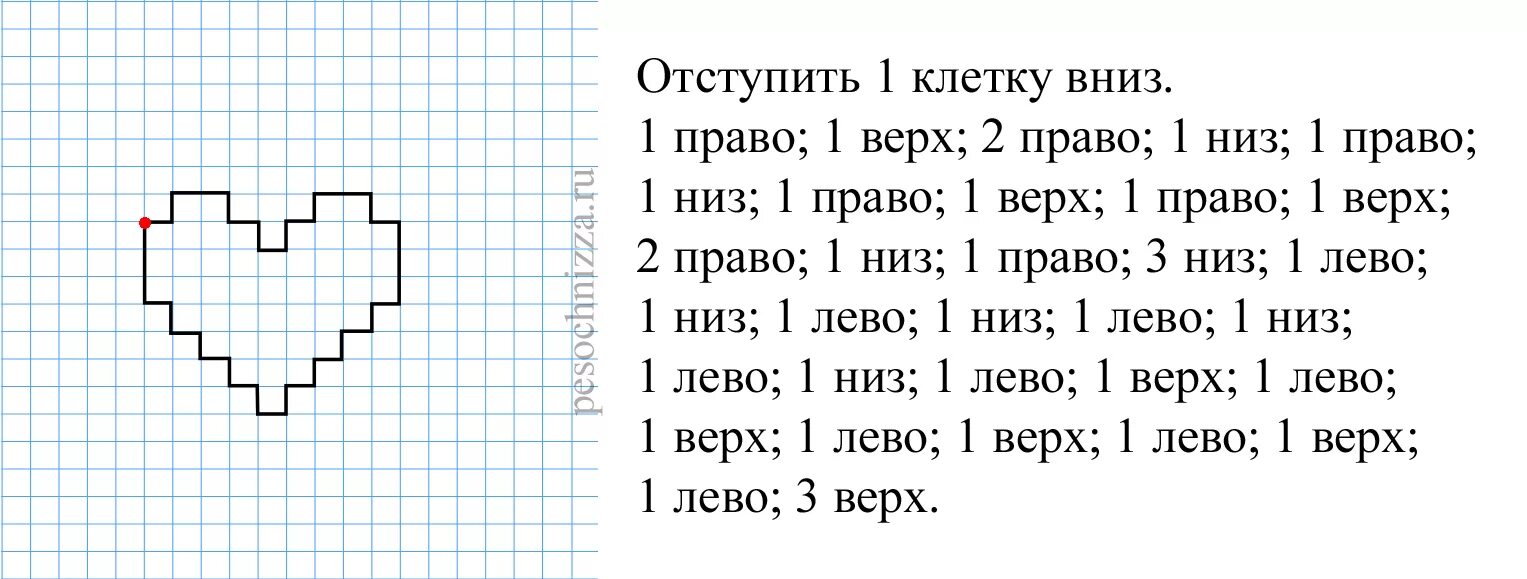 Завершая деловую игру, скажу несколько слов об оценке деятельности детей на занятии. Не у всех детей одинаковые способности, поэтому воспитатель должен видеть не только всю группу, но и каждого отдельного ребёнка, каждому уделять внимание. Ведь кроме общей безликой оценки «молодцы» есть и другие слова: правильно, верно, очень хорошо, молодец, постарался, ты меня сегодня радуешь, ты сегодня активный, внимательный, старательный и т. д. Эти же слова можно отнести и к вам сегодня, к вашим ответам. И теперь, следуя древней пословице: «Я слышу – и я забываю, я вижу – и я запоминаю, я делаю – и я понимаю», т.е. скажи мне, я забуду, покажи мне и я запомню, дай мне действовать самому, и я научусь. Призываю всех педагогов делать это – внедрять в практику работы с детьми лучшее, что создано педагогической наукой и практикой.10 задание: «Конечная».- Подсчитайте счетные палочки.  Победила в математическом ринге команда… Вручаем всем за участие пищу для мозга – математический шоколад. Деловая игра подошла к концу,  и мы с вами пройдем не большой тест-шутку «Сказка ложь, да в ней намек…». Выберите, пожалуйста, героя сказки, который наиболее всего Вам симпатичен. После процедуры выбора зачитывается интерпретация героя, через которую выявляются педагогические особенности тех, кто выбрал этого героя сказки.      ПРИНЦЕССА.   У Принцессы высокие претензии к жизни и к воспитанникам. Как всякая принцесса – она может быть взбалмошна и непоследовательна. Принцесса требует к себе уважения и не потерпит фамильярности. Она не сразу сходится с детьми, но впоследствии их отношения становятся очень крепкими. Обычно принцессы достигают высокого положения в обществе.  У Принцессы высокие жизненные притязания, они не довольствуются малым.  И этим они интересны своим воспитанникам. Ваша сильная сторона – быть амбициозными. Вы можете научить   своих воспитанников быть успешными, состоятельными.  Вы можете научить детей реализовывать свои жизненные планы, вы можете показать им путь к успеху.ЗОЛУШКАЗолушки – очень милы, обходительны, они хорошо понимают чувства других людей. Это ваша сильная сторона как педагога.  Вам понятны поступки детей, вы их хорошо понимаете и можете объяснить их поведение. Вы очень проницательны и снисходительны к детям и можете многое им простить. Они вам безмерно доверяют. Золушки очень трудолюбивы и усердны. Такому же усердию они могут научить детей. Золушки оптимисты, не боятся жизненных трудностей, всегда поддержат слабого. Их занятия – это уроки добра и трудолюбия.  Обучать своим примером – вот ваша сильная сторона как педагога.ГЕРДАТакие педагоги преданы своему делу, они видят в педагогическом труде   высокие цели, это люди целеустремленные.  Такой педагог может научить детей благородству, стойкости и служению людям, служению высоким целям.  Они притягательны как цельные и целеустремленные люди, готовые всегда прийти на помощь тем, кто в этом нуждается. Они интересны детям своей последовательностью и целеустремленностью. Их занятия продуманы, структурны, они легко создают четкую структуру обучения. И детям в этой структуре легко и все понятно. Логика - ваш педагогический конек.РУСАЛОЧКАРусалочка очень романтичная натура. Она очень предана своим идеалам. Мир для нее прекрасен и наполнен любовью. Такое изящество восприятия мира Русалочка может передать детям. Она может научить их быть терпимыми, может научить их видеть прекрасное.  Русалочка    может научить   любоваться восходом солнца и видеть тысячи красок, которые не способны видеть другие. Ее занятия – спокойны и размерены.  Русалочки успевают заглянуть в детские глаза и считают это важнее невыученного материала. Романтичные натуры, они могут превратить любую деятельность в многообразие красок. Это их сильная сторона как педагогов.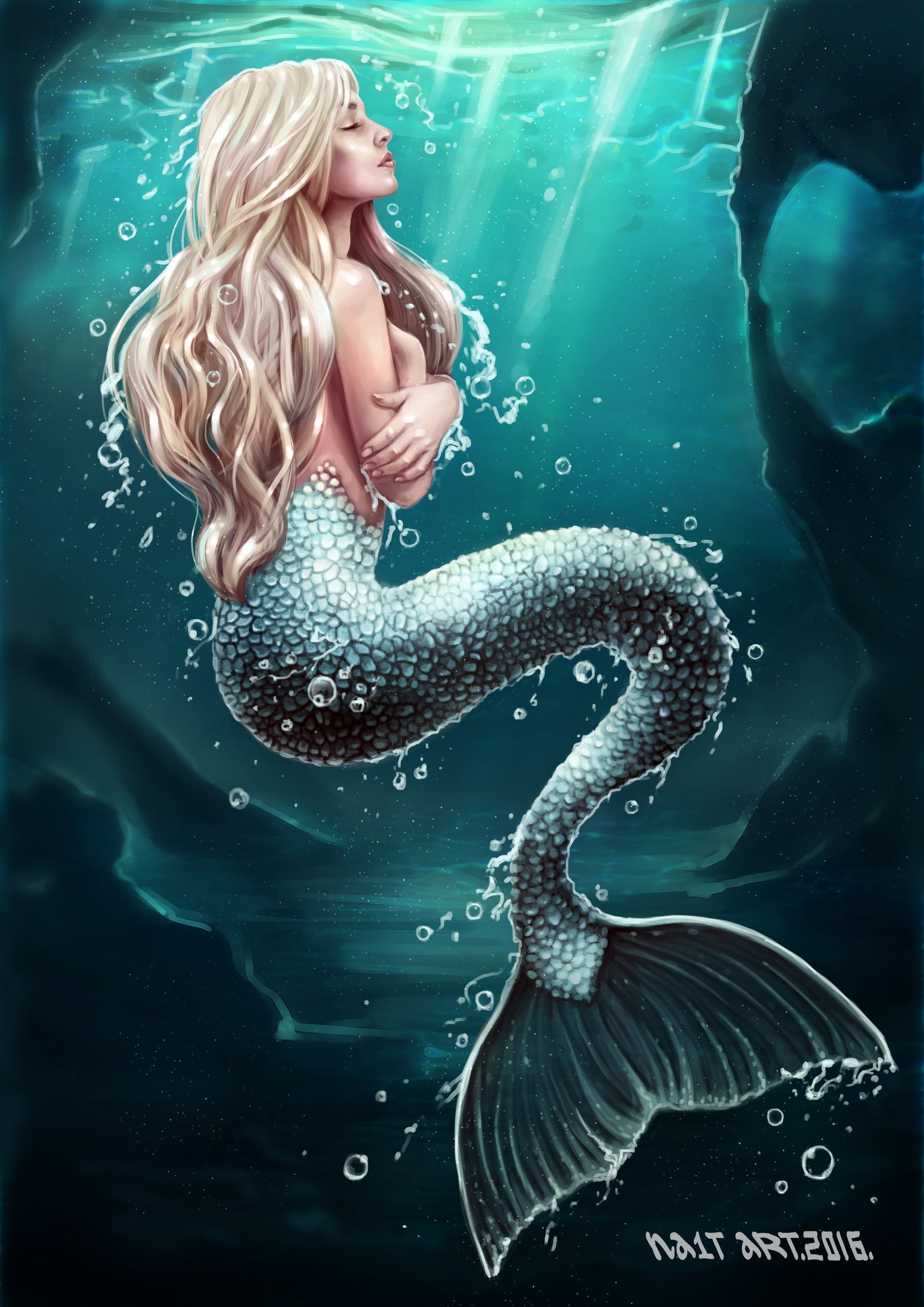 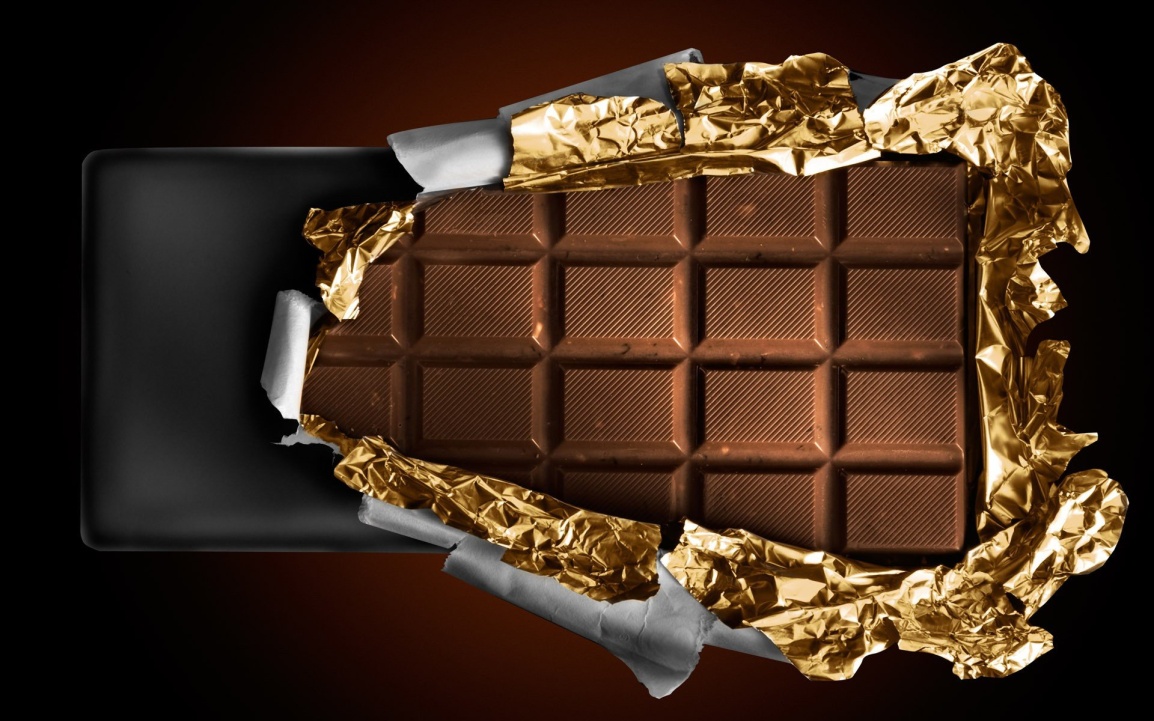 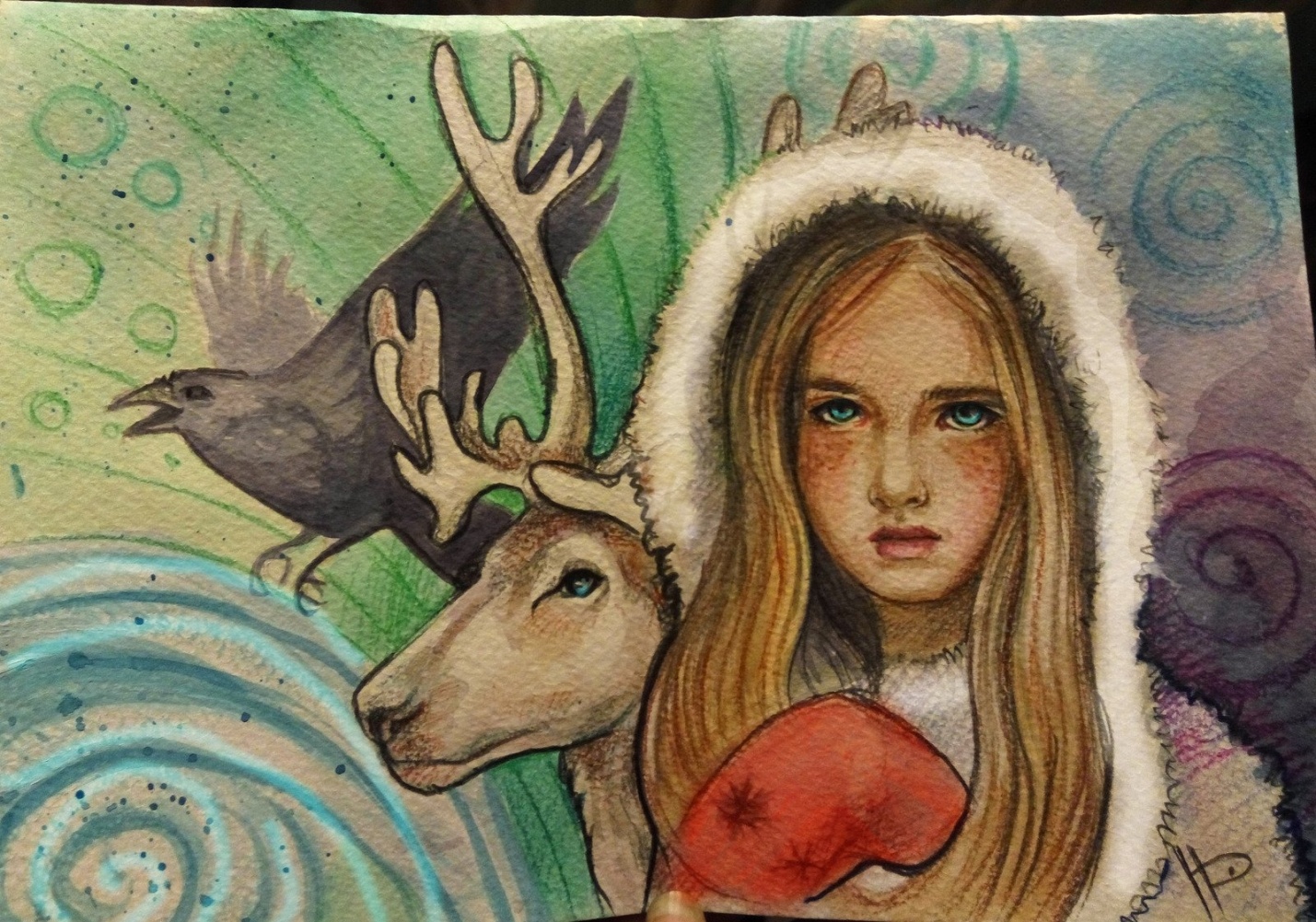 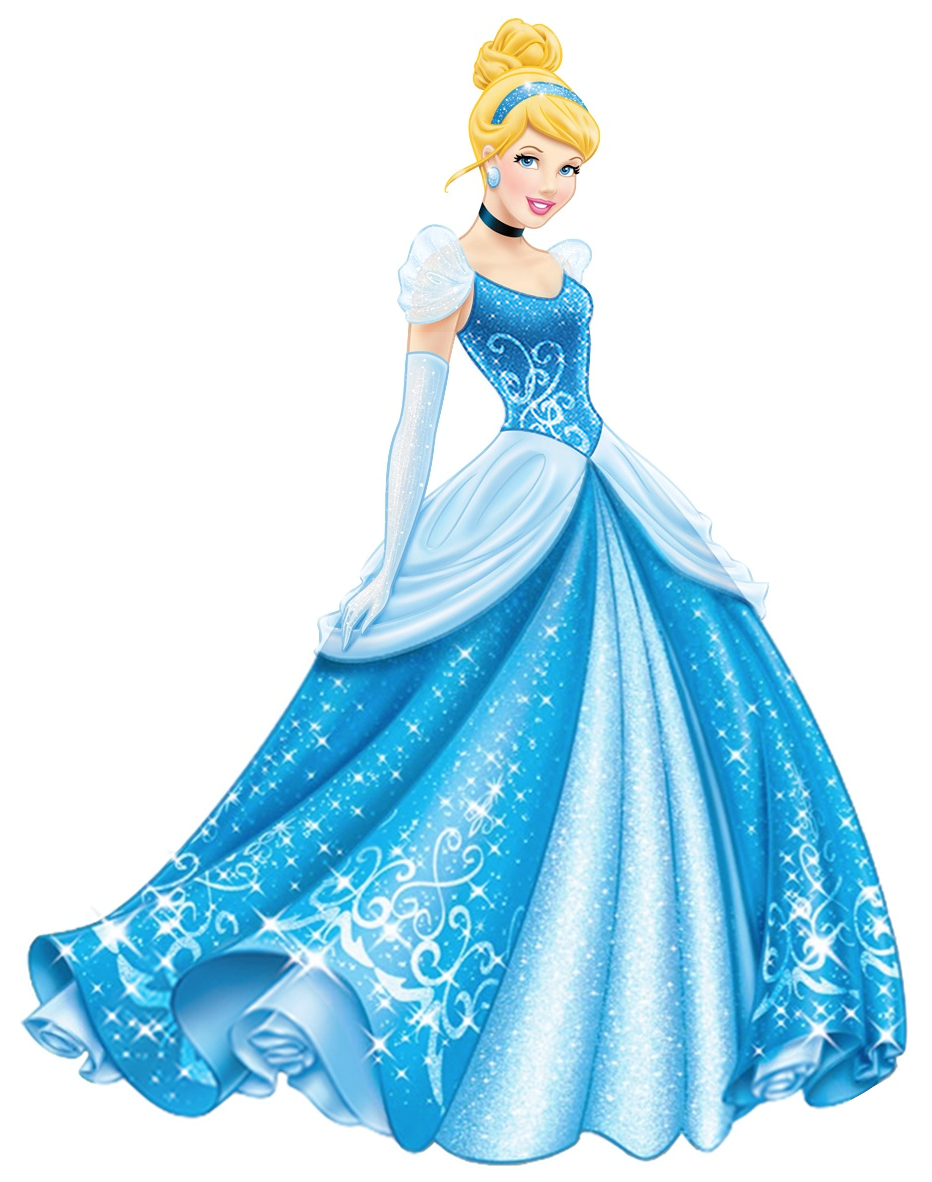 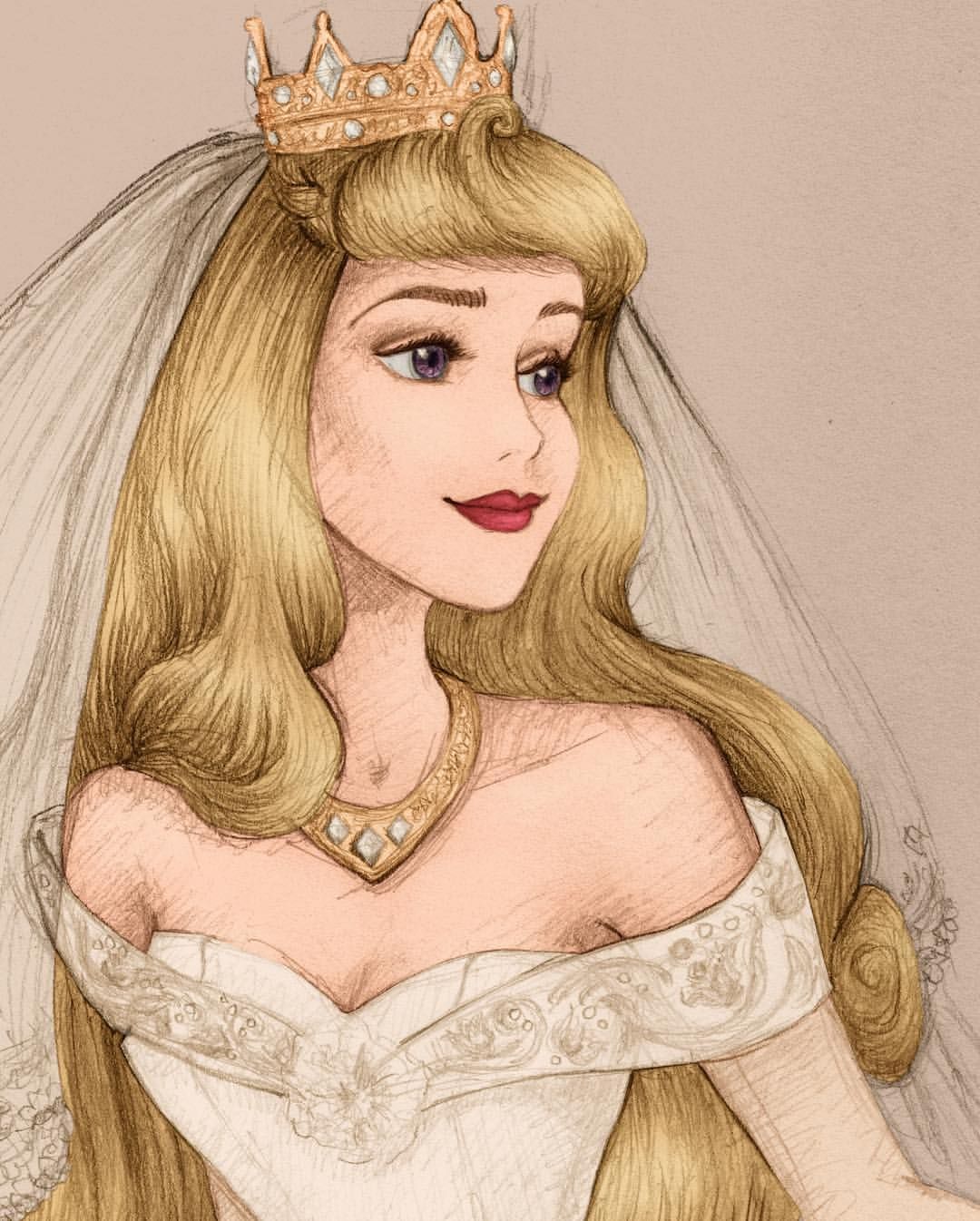 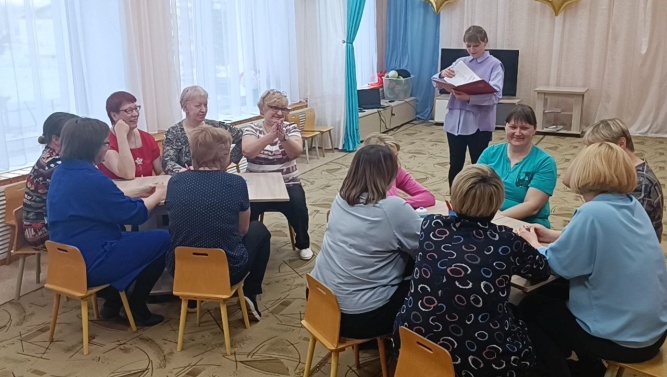 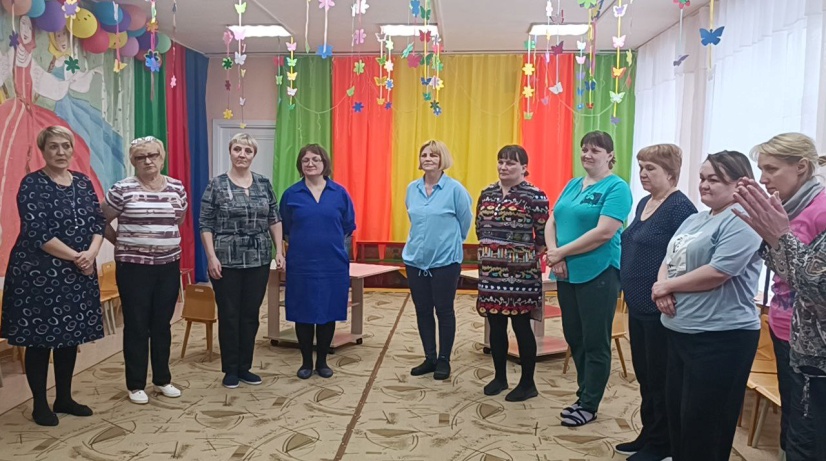 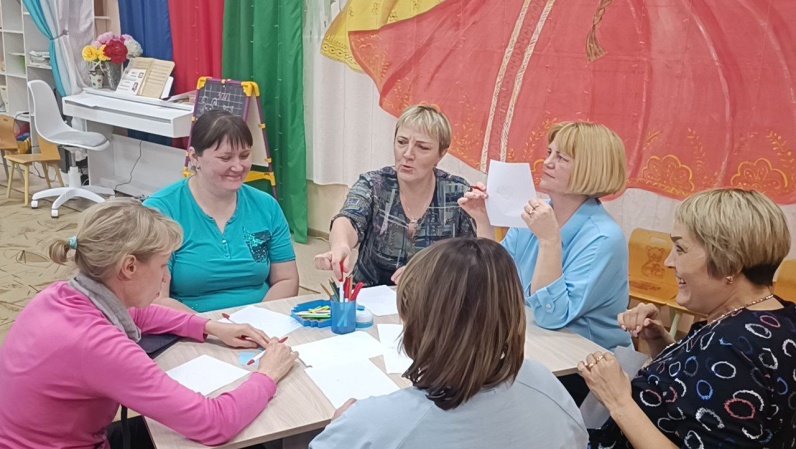 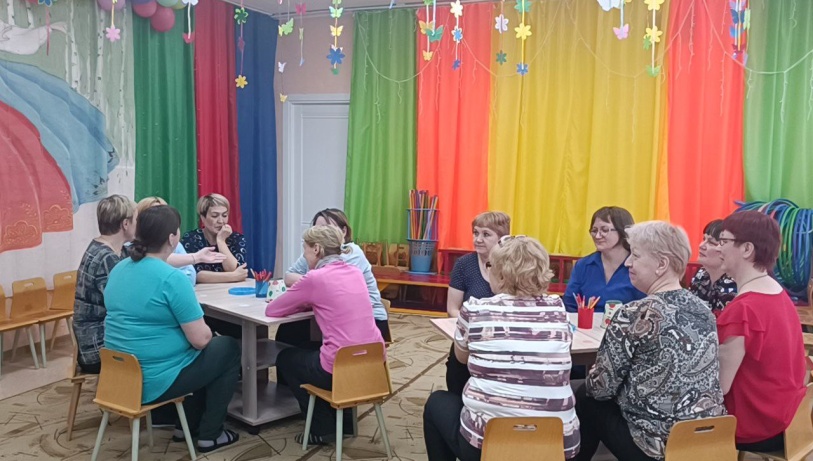 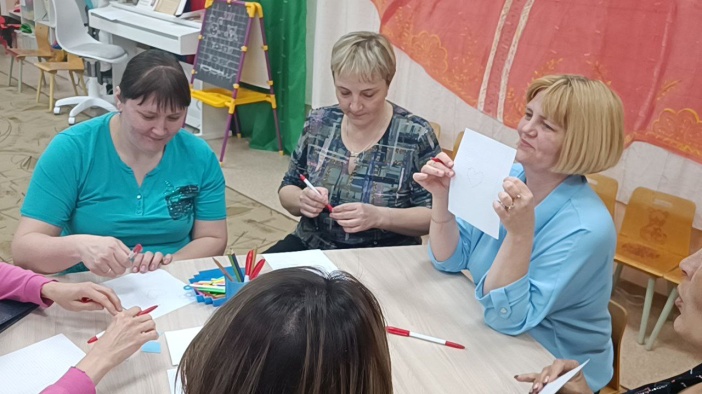 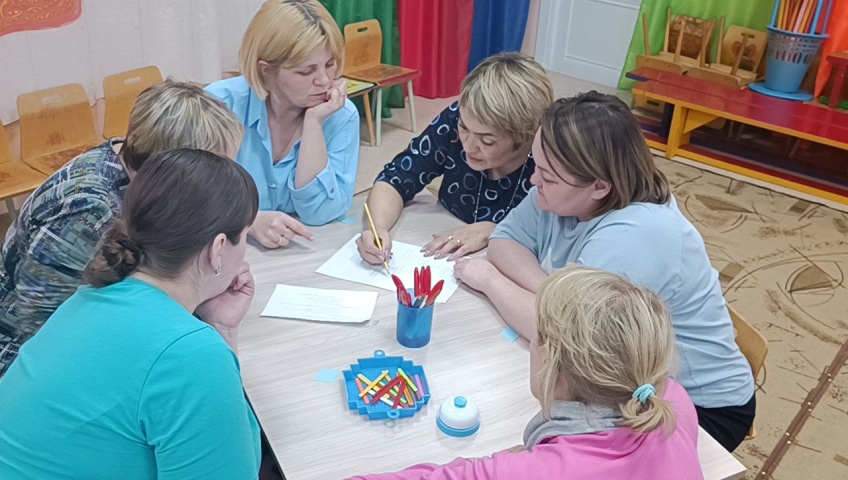 склонение числа 548склонение числа 387И.п.: пятьсот сорок восемьР.п.: пятисот сорока восьмиД.п.: пятистам сорока восьмиВ.п.: пятьсот сорок восемьТ.п.: пятьюстами сорока восьмьюП.п.: пятистах сорока восьмиИ.п.: триста восемьдесят семьР.п.: трехсот восьмидесяти семиД.п.: тремстам восьмидесяти семиВ.п.: триста восемьдесят семьТ.п.: тремястами восьмьюдесятью семьюП.п.: о трехстах восьмидесяти семи.